Barakaldoko Udalak eta URAk elkarrekin ezabatuko dituzte espezie inbaditzaileak Castaños ibaiaren ertzetako 25 puntutanLanak Gorostiza auzoan egingo dira, presatik ibaian behera, Galindorekin bat egiten duen arteko tarteanGainera, 286.000 euro inbertituko dira Castaños ibaiaren ertzak lehengoratzeko, hormigoizko estaldurak kenduz.URA- Uraren Euskal Agentzia, Eusko Jaurlaritzaren erakunde publikoa, eta Barakaldoko Udala elkarlanean ari dira Castaños eta Galindo ibaien erriberak kontserbatzeko eta hobetzeko. Zehazki, hainbat ekintza jarri dira abian, hala nola Barakaldoko Castaños ibaian espezie inbaditzaileak kontrolatzeko eta desagerrarazteko jarduerak, Gorostiza auzoan, presatik behera, presatik Galindo ibaira isurtzen den arte;  zein Castaños ibaiaren ibaiertzak lehengoratzea, Barakaldoko kiroldegitik igarotzean, dauden hormigoizko estaldurak kenduz.Antonio Aiz Uraren Euskal Agentziako zuzendaria, Amaia del Campo Barakaldoko alkatea eta Alba Delgado Garapen Iraunkorreko eta Natura Inguruneko zinegotzia Gorostiza auzoan izan dira gaur goizean. Lanak abuztuaren 21ean hasi ziren, lehen esku-hartze batekin, kanabera arruntaren (Arundo donax) aireko zatiak soiltzeko, eta 2019-2020 denboraldian espezie autoktonoen landaketa bat sendotzen laguntzeko. Iraileko hirugarren astean, Castañoseko beste hiru puntutan jardun izan dira kanabera arrunta, krokosmia  (Crocosmia x crocosmiiflora) eta magüey moreari (Tradescantia sp) aurre egiteko.Udalak eta URAk adostutako plangintzaren arabera, 16 asteko lanean zehar, Castaños ibaiaren ibilguan, ibaiertzetan eta ertzetan hedatzen eta sendotzen arrakasta izan duten espezieak kentzen saiatuko dira. Bi erakundeen artean hitzartutako plangintzak espezie aloktonoei aurre egitea aurreikusten du, hala nola: tximeleten zuhaixkak (Budlleja davidii), kanpaitxo moreak (Ipomoea indica), urre koloreko banbua  (Phyllostachys aurea), kanabera arrunta (Arundo donax), binorriak (Ligustrum sp), akazia faltsuak (Robinia pseudoacacia), krokosmia   (Crocosmia x crocosmiiflora) eta magüey morea  (Tradescantia sp)Espezie inbaditzaileak: fenomeno globala, tokiko erantzunaEspezie inbaditzaileak, jatorrizko kokapen-eremuetatik urrun, eskualde berrietako bizimodura egokitzea lortzen dutenak eta bertako ingurune naturaletan egonkortzen direnak dira, tokiko dinamika ekosistemikoa aldatuz. Ingurune urtarretan eta horiei lotutako ekosistemetan leku egokia aurkitzen dute: beren beregi,  landaredi autoktonoa erauzi den eremuetan. Kolonizatutako ingurune horietan erasanak eragiteko gaitasuna dute, tokiko habitat naturalak suntsitzen dituztelako eta, beraz, munduko biodibertsitateari eragiten diolako.Sortutako arazoak askotarikoak dira: espezie inbaditzaileek komunitate biologiko autoktonoei eragiten baitiete, eta, ondorioz, bertako espezieak lekualdatzen dira, hibridazioak eta gurutzaketa genetikoak egiten dira, ekosistemak aldatzen dira eta kalte materialak sortzen dira azpiegituretan eta ekipamenduetan.Barakaldoko ibaiak lehengoratzeko lankidetza-protokolo baten esparruan egindako lanakLan horiek herriko ibaiak lehengoratzeko lanak hitzartzeari hasiera ematen diote, eta lan horiek Udalaren eta URAren arteko lankidetza-protokolo baten bidez egitea zehaztu dira. Protokolo horren bidez, ibilguetako baldintza hidraulikoak eta ekologikoak hobetu nahi dira, goian aipatutako antzeko espezie inbaditzaileak kontrolatzeko eta ezabatzeko ekintzak erraztuz, bai eta ibaiertzeko espezie autoktonoak landatzea, erabiltzen ez diren oztopo artifizialak kentzea edo hiri-hondakin solidoak kentzea ere.Horrelako protokoloen bidez, Uraren Euskal Agentziak udalen esku jartzen ditu Euskadiko lurraldeko ibaien kontserbazio-, berreskuratze-, leheneratze- eta ingurumen-hobekuntzako obren eta jarduketen zerbitzua; aldi berean, udalerriek udalerritik igarotzen diren ibilgu-zatietan egin ditzaketen lanekin (garbiketa-brigada, boluntarioak)   koordinatzea sustatzen da.Espezie inbaditzaileak kontrolatzeko eta desagerrarazteko jarduera horien helburua da ibaiaren kalitate hidromorfologikoan eraginak geldiaraztea eta lehengoratzea, zein erriberako landaredia leheneratzea, sendotzea eta kontserbatzea erraztea. Izan ere, galeria basoa ezinbestekoa da uren kalitateari eusteko (isuriak iragaziz), ibilguari itzala emateko, ibilguaren morfologian eragiteko, babeserako eremuak eta mikrohabitatak sortzeko, ertzak sendotzeko, ibai ekosistema indartzeko edo dibertsitatearen higadura-indarra geldiarazteko).URAko zuzendari nagusi Antonio Aizek azpimarratu du “oso garrantzitsua dela administrazioen arteko elkarlana gure ibaien egoera ekologikoa hobetzeko. Horretarako, funtsezkoa da natura-morfologia eta ibaiertzeko landaredia berreskuratzea. Ez dezagun ahaztu ibaia lurraldea egituratzen duen ekosistema dela, zerbitzu oso garrantzitsuak eskaintzen dizkigula eta arrotz zaizkiola eskumen-esparruak. Barakaldo eta URA Castaños ibaian egiten ari diren jarduera hauek adibide ona dira: espezie inbaditzaileei 25 puntutan aurre egiteko aukera emango baitu, Galindorekin bat egin aurretik, eta gaur egun hormigoiz estalitako tartea naturalizatuko ditugu, erriberako basoa berreskuratzeko eta Barakaldoko hiri-bilbean duen ahalmen ekosistemikoa handitzeko”.Izan ere,  URAk proiektu bat idatzi du Castaños ibaiaren ibilgua Gorostizako kiroldegiaren parean naturalizatzeko. Ibaiertz guztiak hormigoiz estalita dituen ibai kanalizatuaren 200 metrotik gorako zatia lehengoratuko da. Jarduketari esker, ibaiertzak estaltzen dituen hormigoia zati batean kendu ahal izango da. Baita ezpondak leundu, bihurguneak handitu, tartea landareztatu eta aberastasun ekosistemikoa handitu, edota Gorostiza auzoko hiri-bilbetik igarotzen den ibai baten paisaia nabarmen hobetu ere. “Hau da, ibaiaren ertzaren zati hori egoera erdi-naturalera itzuliko da, eta bi ertzak lurrez eta ibaiertzeko landarediaz blai egongo dira, ibaia hormigoizko xaflez estalita egon beharrean. Era berean, Galindo ibaiaren ibilgua bera albo batera mugituko da, hondo homogeneoa eta artifiziala izatetik askoz heterogeneo eta naturalagoa izatera pasatuz”, alkateak azaldu duenez.Proiektu honek Eskualde Garapeneko Europako Funtsaren (EGEF) finantzaketa du eta 286.000 euroko aurrekontua du. Proiektuak iraunkortasunari eta ingurumenarekiko errespetuari buruzko betebeharrak aintzat hartuko ditu: esate baterako, urak desbideratuko ditu, ibaiaren funtzionamendu hidraulikoari eusteko eta, batez ere, fauna eta arrain hiruarantza (Gasterosteus aculeatus) kontserbatzeko, bereziki. Gainera, bihurgunea areagotuko da, tartea birlandatuko da eta haren ahalmen ekosistemikoa handituko da, hiri-inguruneko paisaiaren hobekuntza nabarmena lortzeko.Bestalde, Delgado zinegotziak nabarmendu du: “ibaiak naturalizatzeak proiektu estrategikoa eta hirikoa izan behar duela Barakaldon, eta barakaldar guztien konpromisoarekin bakarrik egin daitekeela. Izan ere, Barakaldon hiru ibai-ibilgu ditugu gure hiria besarkatzeko. Ibaiak garrantzi handiko lekuak dira gure planetarentzat, izaki bizidunentzako ur-iturri izateaz gain, biodibertsitate handiko habitat ugari dituztelako. Bizi-iturri bat dira. Horregatik zaindu behar ditugu. Hori egingo da hormigoizko kanala kentzeko eta Gorostizako kiroldegitik igarotzen den Castaños ibaiaren ibilgua naturalizatzeko obra horiekin; ibaia zaintzea, jatorrizko egoerara itzuliz eta babestutako espezie bat errespetatuz, arrain arantzaduna kasu”.“Barakaldo bigarren eraldaketa sozial eta urbano handia egiten ari da; auzoak dira protagonista nagusiak. Gune berdeak irabazteko eta gure bizilagunen bizi-kalitatea hobetzeko aukera emango diguten proiektu eta jarduketetan jartzen ari gara fokua. Gure erakundeen artean koordinatutako lan honekin, Barakaldo hiri berdeago eta jasangarriago bihurtzeko helburuan aurrera egiten jarraitzea lortuko dugu, non ingurumenak eta gure berdeguneek protagonismoa irabaziko duten”, erantsi du alkateak.2021.10.21.El Ayuntamiento de Barakaldo y URA eliminarán conjuntamente especies invasoras en 25 puntos de las riberas del río CastañosLos trabajos se desarrollan en el tramo que transcurre entre el barrio de Gorostiza, inmediatamente aguas abajo de la presa, hasta su desembocadura en el GalindoAdemás, se invertirán 286.000 euros en la renaturalización de las riberas del río Castaños eliminando los muros de hormigónLa Agencia Vasca del Agua- URA, ente público del Gobierno Vasco, y el Ayuntamiento de Barakaldo trabajan conjuntamente en la conservación y la mejora de las riberas de los ríos Castaños y Galindo. En concreto, se han puesto en marcha acciones como el control y la eliminación de especies invasoras en el río Castaños de Barakaldo, en el tramo que transcurre entre el barrio de Gorostiza, inmediatamente aguas abajo de la presa, hasta su desembocadura en el río Galindo, y la renaturalización de las riberas del río Castaños a su paso por el polideportivo barakaldés, eliminando los muros de hormigón existentes. El director de la Agencia Vasca del Agua-URA, Antonio Aiz, la alcaldesa de Barakaldo, Amaia del Campo y la concejala de Desarrollo Sostenible y Medio Natural, Alba Delgado, han visitado esta mañana el barrio de Gorostiza. Los trabajos dieron comienzo el 21 de agosto con una primera intervención para retirar caña común (Arundo donax) mediante el desbroce de la parte aérea, y ayudar a la consolidación de una plantación de especies autóctonas realizada en la temporada 2019‐2020. La tercera semana de septiembre se actuó en otro punto del Castaños sobre la caña común, así como sobre la Crocosmia (Crocosmia x crocosmiiflora) y el Magüey Morado.  De acuerdo a la planificación acordada entre el ayuntamiento y URA, a lo largo de 16 semanas de trabajo, se tratará de retirar especies que han tenido éxito en su propagación y consolidación a lo largo del cauce, riberas y márgenes del Castaños. La planificación concertada entre ambas instituciones prevé actuar sobre especies alóctonas tales como: arbusto de las mariposas (Budlleja davidii), campanitas moradas (Ipomoea indica), bambú dorado (Phyllostachys aurea), caña común (Arundo donax), aligustres (Ligustrum sp), falsas acacias (Robinia pseudoacacia), crocosmia (Crocosmia x crocosmiiflora),  o el magüey morado (Tradescantia sp).Las especies invasoras: fenómeno global, respuesta localLas especies invasoras son aquellas que, lejos de sus áreas de distribución originales, consiguen adaptarse a la vida en nuevas regiones y se instalan en sus ambientes naturales, alterando la dinámica ecosistémica local. Encuentran buen acomodo en los medios acuáticos y en sus ecosistemas asociados, donde la vegetación autóctona haya sido desplazada. Cuentan con la capacidad de generar cambios negativos en esos ambientes colonizados, puesto que destruyen los hábitats naturales locales, y, por tanto, afecta a la biodiversidad mundial.Los problemas generados son muy variados y de alcance diverso, pues las especies invasoras afectan a las comunidades biológicas autóctonas causando desplazamientos de especies nativas, hibridaciones y cruces genéticos, alteración de ecosistemas y daños materiales en las infraestructuras y equipamientos. Trabajos desarrollados en el marco de un protocolo de colaboración para la restauración de los ríos de Barakaldo Dichos trabajos dan inicio a la concertación de labores de restauración fluvial en los ríos de la localidad que se prevén hacer a través de un protocolo de colaboración entre el Ayuntamiento y URA. Se trata de un protocolo con el que se busca mejorar las condiciones hidráulicas y ecológicas de los cauces, facilitando tanto las acciones de control y eliminación de especies invasoras semejantes a las arriba expuestas, como otras tales como plantación de especies autóctonas de ribera, retirada de obstáculos artificiales en desuso, o la retirada de residuos sólidos urbanos.Mediante este tipo de protocolos, la Agencia Vasca del Agua pone a disposición de los Ayuntamientos su área de obras y actuaciones de conservación, recuperación, restauración y mejora ambiental de los ríos del territorio de Euskadi; al tiempo, coordina estas labores con las que los propios municipios puedan llevar a cabo en los tramos de los cauces a su paso por el término municipal (brigada de limpieza, voluntariado…).Estas actuaciones de control y eliminación de especies invasoras  tienen por objetivo contener y revertir  afecciones en la calidad hidromorfológica del río y facilitar a continuación la  recuperación, consolidación  y conservación de  la vegetación  de ribera:   vital para mantener la calidad de las aguas (filtrando escorrentías), aportar sombra al cauce, influir en la morfología del cauce (creando  zonas de refugio y micro hábitats, consolidando  orillas, frenando  la fuerza erosiva de la corriente) o favorecer la biodiversidad (creando nichos ecológicos y corredores ecológicos entre distintos ecosistemas).Antonio Aiz, director general de URA ha subrayado “la importancia de concertar esfuerzos entre las administraciones para lograr la mejora del estado ecológioco de nuestros ríos para lo cual recuperar la morfología natural y su vegetación de ribera son claves. No olvidemos que un río es un ecosistema que articula el territorio, que nos brinda importantísimos servicios que no entienden de ámbitos competenciales. La actuación en el Castaños que Barakaldo y URA están llevando a cabo es un buen ejemplo: permitirá hacer frente a especies invasoras en 25 puntos diferentes, antes de su confluencia con el Galindo, y naturalizaremos parte del rio Castaños, para recuperar bosque de ribera y aumentar su potencial ecosistémico en la trama urbana de Barakaldo”Y es que en el marco de dicha colaboración, URA ha redactado un proyecto de naturalización del cauce de rio Castaños a la altura del polideportivo de Gorostiza. Se trata de la restauración de un tramo de más de  del río canalizado cuyas riberas están cubiertas completamente por hormigón. La actuación permitirá retirar parcialmente el hormigón que cubre las riberas, tender los taludes, incrementar la sinuosidad, revegetar el tramo y aumentar su potencial ecosistémico, amén de obtener una mejora paisajística significativa de un río que transcurre por la trama urbana del barrio barakaldés de Gorostiza. “Es decir, vamos a devolver a este tramo de la ribera del río a una situación seminatural, en la que ambas orillas estarán cubiertas por tierra y vegetación de ribera, en lugar de dejar el río rodeado por desnudas placas de hormigón. De la misma manera, el propio cauce del río Galindo se desplazará lateralmente, pasando de tener un fondo homogéneo y artificial a otro mucho más heterogéneo natural”, ha explicado la alcaldesa.Este proyecto cuenta con financiación del Fondo Europeo de Desarrollo Regional, FEDER y tiene un presupuesto de 286.000 euros. El proyecto se realizará mantenimiento las premisas de sostenibilidad y respeto por el medio ambiente, proporcionando, por ejemplo, un desvío de aguas permanente con el objetivo de mantener el funcionamiento hidráulico del río y, sobre todo, la conservación de la fauna y del pez espinoso en particular.  Además, se incrementará la sinuosidad, se revegetará el tramo y se aumentará su potencial ecosistémico, para obtener una mejora paisajística significativa de un río que transcurre por la trama urbana del barrio  de Gorostiza.Por su parte, la concejala Delgado ha resaltado que “naturalizar los ríos debe ser un proyecto estratégico y de ciudad en Barakaldo y solo se puede hacer con el compromiso de todos los barakaldeses y barakaldesas. Porque en Barakaldo tenemos la suerte de contar con tres cauces fluviales que abrazan nuestra ciudad”. “Los ríos son lugares de una gran importancia para nuestro planeta, porque no solo son una fuente de agua para los seres vivos, sino que albergan una gran cantidad de hábitat con una elevada biodiversidad. Son una fuente de vida. Por eso tenemos que cuidarlos. Eso es lo que se va a hacer con estas obras de eliminación del canal de hormigón y naturalización del cauce del río Castaños a su paso por el polideportivo de Gorostiza; cuidar el río devolviéndolo a su estado original y respetando una especie protegida como es el pez espinoso”, ha subrayado.“Barakaldo está atravesando su segunda gran transformación social y urbana; con los barrios como  grandes protagonistas. Estamos poniendo el foco en proyectos y actuaciones que nos permitan ganar espacios verdes y mejorar la calidad de vida de nuestros y nuestras vecinas. Con este trabajo coordinado entre nuestras instituciones conseguiremos seguir avanzando en nuestro objetivo de hacer de Barakaldo una ciudad más verde y sostenible, donde el Medio ambiente y nuestras zonas verdes ganen protagonismo”, ha concluido la alcaldesa. 21.10.2021.URA Komunikazioa / URA Comunicación
Tel: 945 011715 / 945011764 Mov: 688675025
 Fax: 945 011701
ura_komunikazioa@uragentzia.eus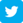 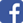 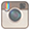 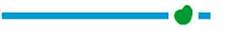 